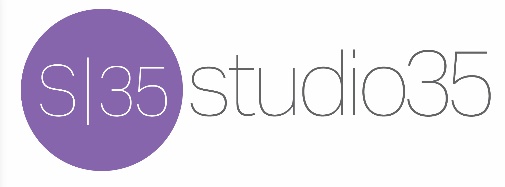 Jillian Rae Hospitality RiderGreen Room:We greatly appreciate an assortment of healthy snacks and bottled water for band and crew.Meal:Pre-show meal for band and crew please. Please advance with Jillian.Lodging:Please provide single rooms for each band member. Number to be determined upon booking.